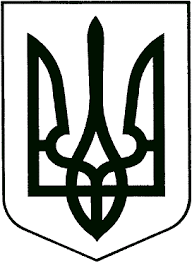 ВИКОНАВЧИЙ КОМІТЕТЗВЯГЕЛЬСЬКОЇ МІСЬКОЇ РАДИРІШЕННЯ14.03.2024   			                                                    №1085Про клопотання щодо представлення до нагородження Почесною грамотою Кабінету Міністрів України Весельської О.М.Керуючись статтею 39 Закону України „Про місцеве самоврядування в Україні“, постановою Кабінету Міністрів України від 20.08.2008р. № 728 „Про Почесну грамоту Кабінету Міністрів України“, враховуючи клопотання генерального директора Комунального некомерційного підприємства «Звягельська багатопрофільна лікарня» Звягельської міської ради Бориса Василя Миколайовича від 01.03.2024 №589, виконавчий комітет міської радиВИРІШИВ:1. Підтримати кандидатуру Весельської Олени Миколаївни – медичного директора з амбулаторно-поліклінічної роботи Комунального некомерційного підприємства «Звягельська багатопрофільна лікарня» Звягельської міської ради та порушити клопотання перед Житомирською обласною державною адміністрацією про внесення подання до Кабінету Міністрів України щодо нагородження Почесною грамотою Кабінету Міністрів України за сумлінну працю, високий професіоналізм, ініціативність, активну громадянську позицію та участь у житті територіальної громади. 2. Контроль за виконанням цього рішення покласти на керуючого справами виконавчого комітету міської ради Долю О.П.Міський голова							       Микола БОРОВЕЦЬ